Главное управление образования Гродненского облисполкомаУЧРЕЖДЕНИЕ ОБРАЗОВАНИЯ«ЖИРОВИЧСКИЙ ГОСУДАРСТВЕННЫЙ АГРАРНО-ТЕХНИЧЕСКИЙ КОЛЛЕДЖ»                                                                                    УТВЕРЖДАЮдиректор УО ЖГАТК______________                                           «___»__________20__ г.ПАСПОРТкабинета (лаборатории)__________________________________________________________________(название)Заведующий кабинетом (лабораторией)__________________________________          (ФИО)ЖировичиЦель паспортизации кабинета (лаборатории) – проведение системного анализа состояния кабинета (лаборатории)УО ЖГАТК, его готовность к обеспечению реализации требований образовательных программ и образовательных стандартов, учебных планов и программ; определение основных направлений работы по приведению кабинета (лаборатории) в соответствии с требованиями научно-методического обеспечения образовательного процесса.Паспорт кабинета (лаборатории) утверждает директор УО ЖГАТК.Паспорт кабинета (лаборатории)1. Характеристика  кабинета (лаборатории):назначение (лаборатории )кабинета________________________________________________________________________________________________________________________________________________________________________________________________________________________________________________________________________________________________________________________________________________________________________________________________________________________________
 площадь кабинета (лаборатории)____________________________________________
 наличие и площадь подсобного помещения___________________________________
 кол-во рабочих мест учащихся, преподавателя_________________________________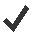 ___________________________________________________________________________
 хранение и расположение учебно-наглядных пособий и оборудования: ____________________________________________________________________________________________________________________________________________________________________________________________________________________________________________________________________________________________________________ Инвентарная ведомость на технические средства обучения учебного кабинета (лаборатории)  Перечень экранно-звуковых средств обучения (видеофильмы, аудиозаписи лекций и т.п.).________________________________________________________________________________________________________________________________________________________________________________________________________________________________________________________________________________________________________________________________________________________________________________________________________________________________________________________________________________________________________________________________________________________________________________________________________________________________________________________________________________________________________________________________________________________________________________________________________________________________________________________________________________________________Положения, инструкции по охране труда и технике безопасности.________________________________________________________________________________________________________________________________________________________________________________________________________________________________________________________________________________________________________________________________________________________________________________________________________________________________________________________________________________________________________________________________________________________________________________________________________________________________________________________________________________________________________________________________________________________________________________________________________________________________________________________________________________________________________________________________________________________________________________________________________________________________________________Заведующий кабинетом ( лабораторией)_______________________________ Наименование НаименованиеКоличествоПримечаниеОборудование     помещения ( мебель, уч. доска, Оборудование     помещения ( мебель, уч. доска, освещение, вентиляция и т.д.) Спецодежда,  защитные    средства, мед. аптечка, огнетушительСпецодежда,  защитные    средства, мед. аптечка, огнетушительСпецодежда,  защитные    средства, мед. аптечка, огнетушитель№ п/пНаименование ТСО, МТОМаркаГод приобретенияИнвентарный № по колледжуПеречень информационно-коммуникативных средств обучения(мультимедийные обучающие программы, электронные учебники, электронные базы данных и т.п).